 TECHNICAL ADVISORY GROUP ON THETRAVELLER IDENTIFICATION PROGRAMME (TAG/TRIP) FOURTH MEETINGMontréal, 11 to 13 October 2023TITLE(Presented by xxxxxxxxxxxxxxxxxx)INTRODUCTION...OTHER 1...OTHER 2...OTHER 3...OTHER 4...OTHER 5...OTHER 6...OTHER 7...OTHER 8...OTHER 9...ACTION by tag/trip...CONCLUSION...— — — — — — — —APPENDIX ATITLE— — — — — — — —APPENDIX BTITLE— END —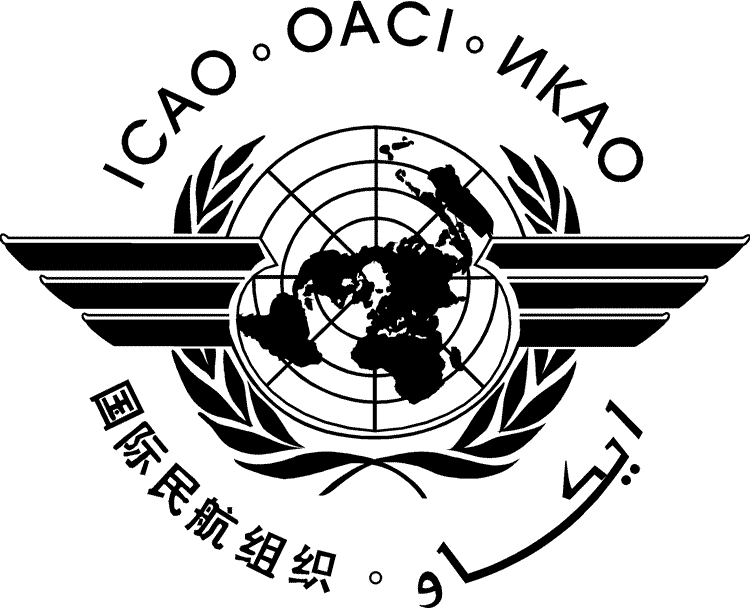 International Civil Aviation OrganizationWORKING PAPERAgenda Itemxx:xxxxxxxxxxxxxxxxxxxxxxxSUMMARYSUMMARYAction by TAG/TRIP in paragraph x.Action by TAG/TRIP in paragraph x.Element of the ICAO TRIP Strategy:Financial implications:References:TAG/TRIP/4-WP/xxAppendix AEnglish onlyTAG/TRIP/4-WP/xxAppendix BEnglish only